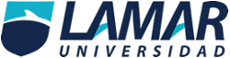 Nombre: Karime Andrea García HernándezMateria: Habilidad Verbal Fecha: 16 de Septiembre de 2016Maestro: Diego Ademir García AréchigaEscuela: Universidad Lamar SimposioSeminarioForoMesa redondaDebateEs un tipo de reunión social en la cual diversos individuos se juntan a debatir, charlar e intercambiar ideas.Es una reunión de tipo académica en la cual se genera una exposición relativamente más abierta y más accesible que una clase teórica.es una junta especializada que tiene naturaleza técnica y académicaObjetivo es el de llevar a cabo un estudio profundo de determinadas cuestiones o asuntos cuyo tratamiento y desarrollo requiere o se ve favorecido cuando se permite una interactividad importante entre los especialistas y los participantesReunión de personas para tratar un asunto de interés, a menudo expertos ante un público que también puede expresar su opiniónEs una técnica de comunicación a través de la cual distintas personas conversan sobre un tema de interés común.

Una modalidad de comunicación entre varios individuos.Su finalidad es servir de apoyo para distintas cosas, lo que permite que una persona escriba o coma sobre ella
Discusión en la que dos o más personas opinan acerca de uno o varios temas y en la que cada uno expone sus ideas y defiende sus opiniones e intereses.